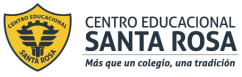 DIRECCIÓN ACADÉMICADEPARTAMENTO DE LENGUA y LITERATURARespeto – Responsabilidad – Resiliencia – Tolerancia PARA COMENZAR… Debemos recordar la diferencia entre el lenguaje verbal y el lenguaje no verbal ya que ambos se utilizan dentro de LA INFOGRAFÍA: RECORDEMOS… Completa el siguiente recuadro respecto al tipo de texto sobre el cual investigaste en la guía anterior: FINALMENTE…Es momento de crear tu infografía. RÚBLICA DE EVALUACIÓNEstimado o Estimada Estudiante, Esta evaluación viene a culminar el proceso de aprendizaje nº5 que comenzó con la guía nº13, donde revisamos las características de la infografía y que continuo con la guía nº14 donde realizamos la investigación sobre un tipo de texto revisado este año. En esta evaluación deberás crear una infografía sobre el tipo de texto que escogiste en la guía anterior junto a un compañero o compañera. Sí, esta evaluación puede ser realizada en pareja o bien, puedes hacerla de forma individual,  pero se revisará bajo la misma exigencia. Recuerda leer esta evaluación completa antes de realizarla y revisar la rúbrica de evaluación antes de realizar la entrega. Cualquier duda que tengas, nos puedes escribir a nuestro Instagram: @lenguaje_cestarosa o a nuestros correos:Además, recuerda que esta evaluación debes  entregarla a través de Google Classroom, pero en caso que no puedas, aún puedes hacerlo a través de nuestros correos. Esperamos que disfrutes la realización de esta evaluación. Con cariño, Profe Jesu y Profe Euge.Lenguaje verbalEs aquel tipo de lenguaje que utiliza palabras para comunicarse. Este se puede llevar a cabo de dos formas: por una parte, a través del formato oral, es decir hablando, y por otra, en base al formato escrito donde se representan gráficamente los signos de un idioma para que el receptor comprenda el mensaje.En el caso de la INFOGRAFÍA se utilizan elementos lingüísticos en la parte del título, del cuerpo y en la fuente. En primer lugar, el titular expresa el tema central de nuestra infografía y la fuente indica de donde proviene la información que estamos exponiendo. Por último, el texto puede ir en el cuerpo, pero normalmente este combina lenguaje verbal y no verbal para facilitar la comprensión del mensaje y para presentarlo de una manera mucho más inmediata y visual. Lenguaje no verbalEs aquel tipo de lenguaje que no utiliza la palabra (oral ni escrita) para comunicar algo. Este se puede dar de manera auditiva, gestual, táctil o visual. En el caso de la INFOGRAFÍA, normalmente se utilizan recursos ópticos para expresar información de forma más inmediata y sencilla. En este sentido, podemos dividir el mensaje infográfico en dos: el diseño y las imágenes.En primer lugar, diseñar implica un proceso creativo en el que se planifica y se elabora toda la parte estética de la infografía. Es decir, se decide cuáles son los colores para utilizar y combinar, el tipo de letra, la ubicación que tendrán los componentes, la separación entre los elementos, etc. El buen desarrollo de este punto es fundamental, debido a que se hace muy relevante a la hora de llevar a cabo el proceso de comunicación; ya sea llamando la atención de los lectores o simplificando temáticas complejas por medio de estímulos visuales que permitan la comprensión. En segundo lugar, la selección de imágenes siempre debe ser coherente con el asunto en cuestión. Se pueden utilizar fotografías, dibujos, iconos, símbolos, gráficos, tablas, mapas, diagramas, etc. Los últimos cuatro elementos conforman maneras de esquematizar y graficar el mensaje que se quiere entregar. O sea que, es posible representar la información a través de imágenes para sintetizarla, clasificarla y traducirla a un formato ocular simplificado. Ejemplo:En la primera imagen se muestra un cuerpo que contiene mayormente lenguaje no lingüístico, ya que mediante un mapa se exponen los lugares identificados por el título. En el segundo ejemplo, existe mayor presencia de código verbal debido a que la idea se manifiesta con un texto y se acompaña de las fotografías de los personajes más importantes de la revolución mexicana. El tema de mi infografía es:_________________________________________________________(Escribe el tipo de texto sobre el que investigaste en la última guía)¿Qué información pondré en mi infografía?(Enumera aquí toda la información recolectada sobre el tema y que pondrás en tu infografía. Si tienes dudas, revisa tu guía anterior)¿CÓMO ELABORAR UNA INFOGRAFÍA?Antes de empezar es necesario considerar las partes de la infografía (ver descripciones en la guía N°13 de lenguaje):TituloTextoCuerpoFuenteTodo esto debe estar presente, ya que conforma gran parte del puntaje de la rúbrica de evaluación. Ahora sí, para realizar la infografía debes seguir estos pasos:1. Elije el tema:En esta ocasión existen tres opciones:Textos narrativos. Textos argumentativos. Textos periodísticos. 2. Resume y organiza las ideas:Se deben descartar los aspectos que sean poco relevantes o interesantes, esto evitará que nos ahoguemos en el mar de información recopilada en la guía anterior. Luego, es importante organizar la información recopilada, agruparla por tema y subtemas. Este el momento de utilizar el mapa conceptual solicitado en la guía anterior. 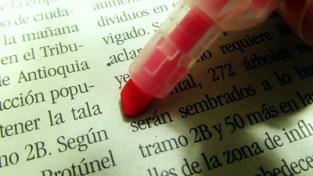 3. Creaun bosquejo: 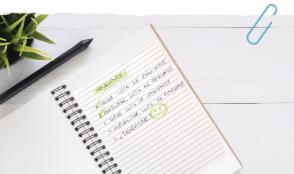 Una vez organizada la información recopilada, se debe empezar a realizar un bosquejo de la infografía. Existe un programa bastante bueno y gratuito para realizar esta actividad: Mockflow.com.Es posible que durante esta etapa nos percatemos de la necesidad de descartar más información que consideremos que no es indispensable para transmitir la idea que queremos plasmar en la infografía.Esta etapa es fundamental ya que será la que le de creatividad y claridad a la infografía.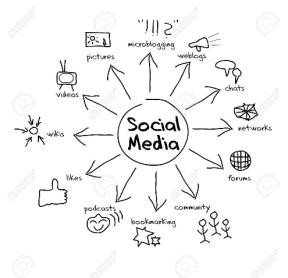 4. Diseña la infografía: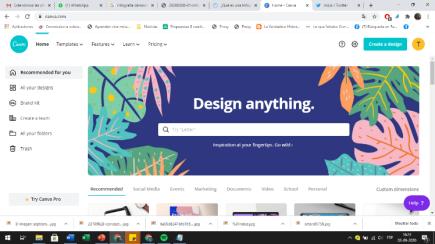 En el diseño se debe tener en cuenta:Estilo original: se debe evitar copiar conceptos gráficos de otras infografías.Integración: una infografía debe ser rica gráficamente evitando diseñarla con mucho texto.Color: se deben usar colores con buen contraste para facilitar la lectura. Una excelente herramienta que facilita la selección de colores es color.adobe.comLetra: una infografía debe tener un uso creativo de fuentes y tamaños de letras. El sitio Dafont.comcontiene una amplia variedad de fuentes que pueden tomarse como guía.Imágenes: una infografía debe contener imágenes simples: íconos o símbolos para poder comunicar de manera adecuada el mensaje. El sitio Freepik.estiene muy buen material.5. Utiliza herramientas para crear infografías:Las principales herramientas gratuitas para crear elementos de infografías:Canva: es una herramienta web que permite diseñar y crear imágenes para Internet a personas que no son diseñadoras, cuenta con plantillas gratuitas para construir infografías de forma fácil.Adobe Spark: pueden diseñar infografías con Adobe Spark a partir de plantillas sobre temas destacados.Visme.com: es una herramienta tiene un gran número de plantillas para infografías (muchas de ellas gratis)Venngage.com: Herramienta en español que permite a personas que no somos diseñadores crear infografías atractivas y efectivas. Cuenta con una opción gratuita que permite realizar hasta 5 infografías.PiktoChart: es una herramienta web que permite crear atractivas infografías a partir de unas plantillas y objetos que se añaden con un simple arrastrar y soltar. Permite personalizar colores y fuentes en solo clic siendo muy fácil de usar. La opción gratuita es un poco limitada, pero permite hacer infografías simples.Easel.ly: es una herramienta web que permite crear infografías sofisticadas a partir de plantillas que ofrecen, pudiendo arrastrar y soltar dentro de ellas todo tipo de símbolos (líneas, formas, texto, imágenes propias, iconos, etc.) para personalizar el resultado final sin perder claridad ni calidad. Las infografías pueden ser exportadas en formatos PDF, JPG, PNG o WEB para ser compartidas online.Nubedepalabras.es: es una herramienta que permite crear diferentes formas con las palabras que elijas.Sin embargo, hay otras opciones de formato de entrega:Elaborado en el computador en PPT, Paint, Word, etc.Elaborado en el celular a partir de aplicaciones que editan imágenes.Elaborado en formato físico con cartulina o materiales que consideres útiles (enviar foto)Dibujado y escrito en el cuaderno (enviar foto)CATEGORÍASOBRESALIENTE(4 puntos)SATISFACTORIO(3 puntos)ELEMENTAL(2 puntos)EN DESARROLLO(1 punto)PUNTAJEOBTENIDOInvestigación previaEntregan evidencia de su investigación previa sobre el tema, adjuntando la guía nº14 realizada a la entrega de la infografía. InformaciónLa infografía presenta la información más relevante del tema tratado, entregada de forma claraLa infografía presenta la información sobre el tema tratado de forma clara, pero sin sintetizar en lo relevanteLa infografía presenta la información sobre el tema tratado de forma poco clara y sin sintetizar entre información relevante y prescindible. Actividad sin desarrollo. O La infografía se entrega sin información relevante ni clara sobre el tema seleccionadoFuenteLa infografía incorpora de manera clara las fuentes de información ocupadas para su confecciónLa infografía incorpora de manera clara las fuentes, pero estas no son confiablesLa infografía entrega datos relevantes, pero no incorpora las fuentes de origenActividad sin desarrollo.  O La infografía se entrega sin datos relevantes, ni fuentes de información.Recursos gráficos informativosLa infografía incorpora recursos gráficos fidedignos que complementen la información, como gráficos, mapas, tablas, líneas de tiempo, mapas conceptuales, etc.La infografía incorpora recursos gráficos que complementen la información, pero sin indicar su veracidadLa infografía incorpora recursos gráficos, sin  relación con el tema tratado La infografía se presenta sin recursos gráficos de ningún tipo.ImágenesLa infografía incorpora imágenes atractivas que complementen la información.La infografía incorpora imágenes poco atractivas que complementen la información, pero sin indicar su veracidadLa infografía imágenes, pero sin  tienen relación con el tema tratadoActividad sin desarrollo. O La infografía se presenta sin imágenes de ningún tipo.DiseñoEl diseño de la infografía presenta los 4 elementos solicitados: estilo original, letra, integración y color. El diseño de la infografía presenta solo3 elementos de los solicitados, entre: estilo original, letra, integración y color.El diseño de la infografía presenta solo 2 elementos de los solicitados, entre: estilo original, letra, integración y color.El diseño de la infografía presenta solo 1 elemento de los solicitados, entre: estilo original, letra, integración y color.PUNTAJE TOTALPUNTAJE TOTALPUNTAJE TOTALPUNTAJE TOTALPUNTAJE TOTAL24 ptsNivel de logro del objetivoPorcentaje de logroPuntajesResultado obtenido.Retroalimentación.En desarrollo0%-50%0- 12Elemental51%-70%13- 16Adecuado71%-90%17- 21Sobresaliente91%-100%22 -24